Ich wünsche allen Teilnehmern eine gute Anreise und viel Erfolg.Schulsportberater HVL / N. Gröger und R. Will 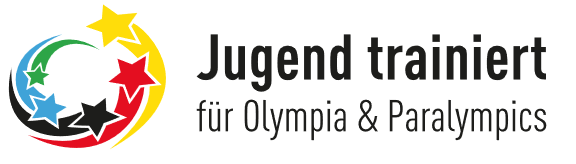 Schulsportwettkampf „Jugend trainiert für Olympia“Regionalfinale Gerätturnen WK II w/m, III w/m, IV m/w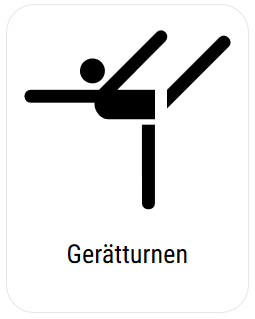 Veranstalter:            Ministerium für Bildung, Jugend und SportMinisterium für Bildung, Jugend und SportMinisterium für Bildung, Jugend und SportMinisterium für Bildung, Jugend und SportAusrichter:               Staatliches Schulamt Neuruppin                                                        Staatliches Schulamt Neuruppin                                                        Staatliches Schulamt Neuruppin                                                        Staatliches Schulamt Neuruppin                                                        Termin:                     Donnerstag, 22.02.2023    09.00 - 16.00 UhrDonnerstag, 22.02.2023    09.00 - 16.00 UhrDonnerstag, 22.02.2023    09.00 - 16.00 UhrDonnerstag, 22.02.2023    09.00 - 16.00 UhrEröffnung: 9.00 UhrEröffnung: 9.00 UhrEröffnung: 9.00 Uhr1. Durchgang WK IV 10:00 Uhr – 12:00 Uhr (Einturnen 9.15 Uhr)1. Durchgang WK IV 10:00 Uhr – 12:00 Uhr (Einturnen 9.15 Uhr)1. Durchgang WK IV 10:00 Uhr – 12:00 Uhr (Einturnen 9.15 Uhr)Siegerehrung: 12.30 UhrSiegerehrung: 12.30 UhrSiegerehrung: 12.30 Uhr2. Durchgang WK II, III 13:30 Uhr – 15:30 Uhr (Einturnen 12.45 Uhr)2. Durchgang WK II, III 13:30 Uhr – 15:30 Uhr (Einturnen 12.45 Uhr)2. Durchgang WK II, III 13:30 Uhr – 15:30 Uhr (Einturnen 12.45 Uhr)Siegerehrung: 16.00 UhrSiegerehrung: 16.00 UhrSiegerehrung: 16.00 UhrWettkampfort:          Kant Gesamtschule Falkensee, Kantstr.17, 14612 FalkenseeKant Gesamtschule Falkensee, Kantstr.17, 14612 FalkenseeKant Gesamtschule Falkensee, Kantstr.17, 14612 FalkenseeKant Gesamtschule Falkensee, Kantstr.17, 14612 FalkenseeWettkampfinhalte:   Die Wettkämpfe werden nach der Wettkampfordnung und den gültigen Wertungsbestimmungen des DTB und der Bundesausschreibung „Jugend trainiert für Olympia“ 2022/2023 ausgetragen.Weiterhin sind ergänzende Hinweise in den Handreichungen veröffentlicht.https://www.dtb.de/geraetturnen/themen/jugend-trainiert-fuer-olympia/informationen-jtfo/Die Wettkämpfe werden nach der Wettkampfordnung und den gültigen Wertungsbestimmungen des DTB und der Bundesausschreibung „Jugend trainiert für Olympia“ 2022/2023 ausgetragen.Weiterhin sind ergänzende Hinweise in den Handreichungen veröffentlicht.https://www.dtb.de/geraetturnen/themen/jugend-trainiert-fuer-olympia/informationen-jtfo/Die Wettkämpfe werden nach der Wettkampfordnung und den gültigen Wertungsbestimmungen des DTB und der Bundesausschreibung „Jugend trainiert für Olympia“ 2022/2023 ausgetragen.Weiterhin sind ergänzende Hinweise in den Handreichungen veröffentlicht.https://www.dtb.de/geraetturnen/themen/jugend-trainiert-fuer-olympia/informationen-jtfo/Die Wettkämpfe werden nach der Wettkampfordnung und den gültigen Wertungsbestimmungen des DTB und der Bundesausschreibung „Jugend trainiert für Olympia“ 2022/2023 ausgetragen.Weiterhin sind ergänzende Hinweise in den Handreichungen veröffentlicht.https://www.dtb.de/geraetturnen/themen/jugend-trainiert-fuer-olympia/informationen-jtfo/WK II / III Vierkampf Kür modifiziert LK 4 (nach den aktuellen Arbeitshilfen LK 1-4 des DTB zu finden unter www.kari-turnen.de)WK II / III Vierkampf Kür modifiziert LK 4 (nach den aktuellen Arbeitshilfen LK 1-4 des DTB zu finden unter www.kari-turnen.de)WK II / III Vierkampf Kür modifiziert LK 4 (nach den aktuellen Arbeitshilfen LK 1-4 des DTB zu finden unter www.kari-turnen.de)WK II / III Vierkampf Kür modifiziert LK 4 (nach den aktuellen Arbeitshilfen LK 1-4 des DTB zu finden unter www.kari-turnen.de)WK IV Gerätebahnen in Anlehnung an die Schwierigkeitsstufe P 4 und drei Sonderprüfungen (zu finden in der Bundesausschreibung 2022/2023)WK IV Gerätebahnen in Anlehnung an die Schwierigkeitsstufe P 4 und drei Sonderprüfungen (zu finden in der Bundesausschreibung 2022/2023)WK IV Gerätebahnen in Anlehnung an die Schwierigkeitsstufe P 4 und drei Sonderprüfungen (zu finden in der Bundesausschreibung 2022/2023)WK IV Gerätebahnen in Anlehnung an die Schwierigkeitsstufe P 4 und drei Sonderprüfungen (zu finden in der Bundesausschreibung 2022/2023)Altersklassen:           WK II   2009 und älterWK II   2009 und älterWK II   2009 und älterWK II   2009 und älterWK III  2008 - 2011WK III  2008 - 2011WK III  2008 - 2011WK III  2008 - 2011WK IV  2010 - 2013WK IV  2010 - 2013WK IV  2010 - 2013WK IV  2010 - 2013Mannschaftsstärke:  WK II m/w, WK III m 4/3WK II m/w, WK III m 4/3WK II m/w, WK III m 4/3WK II m/w, WK III m 4/3WK III w 5/4WK III w 5/4WK III w 5/4WK III w 5/4WK IV 5/4 Mädchen und/oder JungenWK IV 5/4 Mädchen und/oder JungenWK IV 5/4 Mädchen und/oder JungenWK IV 5/4 Mädchen und/oder JungenEs sind reine Mädchen- oder Jungenmannschaften oder auch gemischte Mannschaften startberechtigt.Es sind reine Mädchen- oder Jungenmannschaften oder auch gemischte Mannschaften startberechtigt.Es sind reine Mädchen- oder Jungenmannschaften oder auch gemischte Mannschaften startberechtigt.Es sind reine Mädchen- oder Jungenmannschaften oder auch gemischte Mannschaften startberechtigt.Meldungen:                Beigefügte Exceltabelle bitte bis 17.01.2023 an navina.groeger@lk.brandenburg.de Beigefügte Exceltabelle bitte bis 17.01.2023 an navina.groeger@lk.brandenburg.de Beigefügte Exceltabelle bitte bis 17.01.2023 an navina.groeger@lk.brandenburg.de Beigefügte Exceltabelle bitte bis 17.01.2023 an navina.groeger@lk.brandenburg.de Kein Scan!Kein Scan!Kein Scan!Kein Scan!Startrecht:                  WK II / III / IV Qualifizierung über KreisfinaleWK II / III / IV Qualifizierung über KreisfinaleWK II / III / IV Qualifizierung über KreisfinaleWK II / III / IV Qualifizierung über KreisfinaleDie erstplatzierten Mannschaften der WK III w und WK IV m/w nehmen am Bundesfinale teil.Die erstplatzierten Mannschaften der WK III w und WK IV m/w nehmen am Bundesfinale teil.Die erstplatzierten Mannschaften der WK III w und WK IV m/w nehmen am Bundesfinale teil.Die erstplatzierten Mannschaften der WK III w und WK IV m/w nehmen am Bundesfinale teil.Die erstplatzierten Mannschaften der WK III w und WK IV m/w nehmen am Bundesfinale teil.